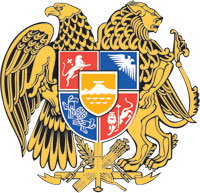 ՀԱՅԱՍՏԱՆԻ  ՀԱՆՐԱՊԵՏՈՒԹՅԱՆ  ԿԱՌԱՎԱՐՈՒԹՅՈՒՆՈ  Ր  Ո  Շ  Ո Ւ  Մ23 դեկտեմբերի 2021 թվականի  N              - ԱՀԱՅԱՍՏԱՆԻ ՀԱՆՐԱՊԵՏՈՒԹՅԱՆ ԿԱՌԱՎԱՐՈՒԹՅԱՆ 2021 ԹՎԱԿԱՆԻ ԱՊՐԻԼԻ 15-Ի N 567-Ա ՈՐՈՇՄԱՆ ՄԵՋ ՓՈՓՈԽՈՒԹՅՈՒՆ ԵՎ ԼՐԱՑՈՒՄ ԿԱՏԱՐԵԼՈՒ ՄԱՍԻՆ----------------------------------------------------------------------------------------------——-Ղեկավարվելով «Նորմատիվ իրավական ակտերի մասին» Հայաստանի Հանրապետության օրենքի 33-րդ հոդվածով՝ համաձայն Հայաստանի Հանրապետության կառավարության 2018 թվականի հունիսի 15-ի N 706-Ն որոշման 1-ին կետով հաստատված բյուջեների կատարման կարգի 58-րդ կետի՝ Հայաստանի Հանրապետության կառավարությունը   ո ր ո շ ու մ   է.1. Հայաստանի Հանրապետության կառավարության 2021 թվականի ապրիլի 15-ի «Հայաստանի Հանրապետության 2021 թվականի պետական բյուջեով առանձին մարմինների համար նախատեսված հատկացումների հաշվին բանկային վճարային քարտերով շրջանառվող միջոցների և կանխիկ ձևով կատարվող ծախսերի տարեկան չափաքանակները հաստատելու մասին» N 567-Ա որոշման 1-ին կետով հաստատված N 1 հավելվածում կատարել փոփոխություն և լրացում՝ համաձայն հավելվածի:2. Հանձնարարել Հայաստանի Հանրապետության բարձր տեխնոլոգիական արդյունաբերության նախարարին՝ սույն որոշումից բխող՝ Հայաստանի Հանրապետության կառավարության 2020 թվականի դեկտեմբերի 30-ի N 2215-Ն որոշման N 10 հավելվածում կատարվող փոփոխությունների մասին որոշումն ուժի մեջ մտնելու պահից հնգօրյա ժամկետում տեղեկացնել Հայաստանի Հանրապետության ֆինանսների նախարարությանը:ՀԱՅԱՍՏԱՆԻ ՀԱՆՐԱՊԵՏՈՒԹՅԱՆ                        ՎԱՐՉԱՊԵՏ			                                Ն. ՓԱՇԻՆՅԱՆ   Երևան                                                                                           Հավելված       	                                                                                       ՀՀ կառավարության 2021 թվականի						                                                                               դեկտեմբերի 23-ի N             -Ա որոշմանՀԱՅԱՍՏԱՆԻ  ՀԱՆՐԱՊԵՏՈՒԹՅԱՆ  ՎԱՐՉԱՊԵՏԻ  ԱՇԽԱՏԱԿԱԶՄԻ                  ՂԵԿԱՎԱՐ	                                                                                      Ա. ՀԱՐՈՒԹՅՈՒՆՅԱՆՀԱՅԱՍՏԱՆԻ ՀԱՆՐԱՊԵՏՈՒԹՅԱՆ 2021 ԹՎԱԿԱՆԻ ՊԵՏԱԿԱՆ ԲՅՈՒՋԵՈՎ ԱՌԱՆՁԻՆ ՄԱՐՄԻՆՆԵՐԻ ՀԱՄԱՐ ՆԱԽԱՏԵՍՎԱԾ ՀԱՏԿԱՑՈՒՄՆԵՐԻ ՀԱՇՎԻՆ ԲԱՆԿԱՅԻՆ ՎՃԱՐԱՅԻՆ ՔԱՐՏԵՐՈՎ ՇՐՋԱՆԱՌՎՈՂ ՄԻՋՈՑՆԵՐԻ ՏԱՐԵԿԱՆ ՉԱՓԱՔԱՆԱԿՆԵՐՈՒՄ ԿԱՏԱՐՎՈՂ ՓՈՓՈԽՈՒԹՅՈՒՆՆԵՐԸՀԱՅԱՍՏԱՆԻ ՀԱՆՐԱՊԵՏՈՒԹՅԱՆ 2021 ԹՎԱԿԱՆԻ ՊԵՏԱԿԱՆ ԲՅՈՒՋԵՈՎ ԱՌԱՆՁԻՆ ՄԱՐՄԻՆՆԵՐԻ ՀԱՄԱՐ ՆԱԽԱՏԵՍՎԱԾ ՀԱՏԿԱՑՈՒՄՆԵՐԻ ՀԱՇՎԻՆ ԲԱՆԿԱՅԻՆ ՎՃԱՐԱՅԻՆ ՔԱՐՏԵՐՈՎ ՇՐՋԱՆԱՌՎՈՂ ՄԻՋՈՑՆԵՐԻ ՏԱՐԵԿԱՆ ՉԱՓԱՔԱՆԱԿՆԵՐՈՒՄ ԿԱՏԱՐՎՈՂ ՓՈՓՈԽՈՒԹՅՈՒՆՆԵՐԸՀԱՅԱՍՏԱՆԻ ՀԱՆՐԱՊԵՏՈՒԹՅԱՆ 2021 ԹՎԱԿԱՆԻ ՊԵՏԱԿԱՆ ԲՅՈՒՋԵՈՎ ԱՌԱՆՁԻՆ ՄԱՐՄԻՆՆԵՐԻ ՀԱՄԱՐ ՆԱԽԱՏԵՍՎԱԾ ՀԱՏԿԱՑՈՒՄՆԵՐԻ ՀԱՇՎԻՆ ԲԱՆԿԱՅԻՆ ՎՃԱՐԱՅԻՆ ՔԱՐՏԵՐՈՎ ՇՐՋԱՆԱՌՎՈՂ ՄԻՋՈՑՆԵՐԻ ՏԱՐԵԿԱՆ ՉԱՓԱՔԱՆԱԿՆԵՐՈՒՄ ԿԱՏԱՐՎՈՂ ՓՈՓՈԽՈՒԹՅՈՒՆՆԵՐԸՀԱՅԱՍՏԱՆԻ ՀԱՆՐԱՊԵՏՈՒԹՅԱՆ 2021 ԹՎԱԿԱՆԻ ՊԵՏԱԿԱՆ ԲՅՈՒՋԵՈՎ ԱՌԱՆՁԻՆ ՄԱՐՄԻՆՆԵՐԻ ՀԱՄԱՐ ՆԱԽԱՏԵՍՎԱԾ ՀԱՏԿԱՑՈՒՄՆԵՐԻ ՀԱՇՎԻՆ ԲԱՆԿԱՅԻՆ ՎՃԱՐԱՅԻՆ ՔԱՐՏԵՐՈՎ ՇՐՋԱՆԱՌՎՈՂ ՄԻՋՈՑՆԵՐԻ ՏԱՐԵԿԱՆ ՉԱՓԱՔԱՆԱԿՆԵՐՈՒՄ ԿԱՏԱՐՎՈՂ ՓՈՓՈԽՈՒԹՅՈՒՆՆԵՐԸՀԱՅԱՍՏԱՆԻ ՀԱՆՐԱՊԵՏՈՒԹՅԱՆ 2021 ԹՎԱԿԱՆԻ ՊԵՏԱԿԱՆ ԲՅՈՒՋԵՈՎ ԱՌԱՆՁԻՆ ՄԱՐՄԻՆՆԵՐԻ ՀԱՄԱՐ ՆԱԽԱՏԵՍՎԱԾ ՀԱՏԿԱՑՈՒՄՆԵՐԻ ՀԱՇՎԻՆ ԲԱՆԿԱՅԻՆ ՎՃԱՐԱՅԻՆ ՔԱՐՏԵՐՈՎ ՇՐՋԱՆԱՌՎՈՂ ՄԻՋՈՑՆԵՐԻ ՏԱՐԵԿԱՆ ՉԱՓԱՔԱՆԱԿՆԵՐՈՒՄ ԿԱՏԱՐՎՈՂ ՓՈՓՈԽՈՒԹՅՈՒՆՆԵՐԸՀԱՅԱՍՏԱՆԻ ՀԱՆՐԱՊԵՏՈՒԹՅԱՆ 2021 ԹՎԱԿԱՆԻ ՊԵՏԱԿԱՆ ԲՅՈՒՋԵՈՎ ԱՌԱՆՁԻՆ ՄԱՐՄԻՆՆԵՐԻ ՀԱՄԱՐ ՆԱԽԱՏԵՍՎԱԾ ՀԱՏԿԱՑՈՒՄՆԵՐԻ ՀԱՇՎԻՆ ԲԱՆԿԱՅԻՆ ՎՃԱՐԱՅԻՆ ՔԱՐՏԵՐՈՎ ՇՐՋԱՆԱՌՎՈՂ ՄԻՋՈՑՆԵՐԻ ՏԱՐԵԿԱՆ ՉԱՓԱՔԱՆԱԿՆԵՐՈՒՄ ԿԱՏԱՐՎՈՂ ՓՈՓՈԽՈՒԹՅՈՒՆՆԵՐԸՀԱՅԱՍՏԱՆԻ ՀԱՆՐԱՊԵՏՈՒԹՅԱՆ 2021 ԹՎԱԿԱՆԻ ՊԵՏԱԿԱՆ ԲՅՈՒՋԵՈՎ ԱՌԱՆՁԻՆ ՄԱՐՄԻՆՆԵՐԻ ՀԱՄԱՐ ՆԱԽԱՏԵՍՎԱԾ ՀԱՏԿԱՑՈՒՄՆԵՐԻ ՀԱՇՎԻՆ ԲԱՆԿԱՅԻՆ ՎՃԱՐԱՅԻՆ ՔԱՐՏԵՐՈՎ ՇՐՋԱՆԱՌՎՈՂ ՄԻՋՈՑՆԵՐԻ ՏԱՐԵԿԱՆ ՉԱՓԱՔԱՆԱԿՆԵՐՈՒՄ ԿԱՏԱՐՎՈՂ ՓՈՓՈԽՈՒԹՅՈՒՆՆԵՐԸԳործառական դասիչըԳործառական դասիչըԳործառական դասիչըԾրագրային դասիչըԾրագրային դասիչը Բյուջետային ծախսերի գործառական դասակարգման բաժինների, խմբերի և դասերի, բյուջետային ծրագրերի միջոցառումների, բյուջետային հատկացումների գլխավոր կարգադրիչների անվանումներըԲանկային վճարային քարտերով շրջանառվող միջոցները (հազ. դրամ)---------------------------------------------------- Ցուցանիշների փոփոխությունը (ավելացումները նշված են դրական նշանով, իսկ նվազեցումները` փակագծերում)բաժինըխումբըդասըծրագիրըմիջոցառումը Բյուջետային ծախսերի գործառական դասակարգման բաժինների, խմբերի և դասերի, բյուջետային ծրագրերի միջոցառումների, բյուջետային հատկացումների գլխավոր կարգադրիչների անվանումներըԲանկային վճարային քարտերով շրջանառվող միջոցները (հազ. դրամ)---------------------------------------------------- Ցուցանիշների փոփոխությունը (ավելացումները նշված են դրական նշանով, իսկ նվազեցումները` փակագծերում)1234567                                ԸՆԴԱՄԵՆԸ՝ ՉԱՓԱՔԱՆԱԿՆԵՐ                                ԸՆԴԱՄԵՆԸ՝ ՉԱՓԱՔԱՆԱԿՆԵՐ                                ԸՆԴԱՄԵՆԸ՝ ՉԱՓԱՔԱՆԱԿՆԵՐ                                ԸՆԴԱՄԵՆԸ՝ ՉԱՓԱՔԱՆԱԿՆԵՐ                                ԸՆԴԱՄԵՆԸ՝ ՉԱՓԱՔԱՆԱԿՆԵՐ                                ԸՆԴԱՄԵՆԸ՝ ՉԱՓԱՔԱՆԱԿՆԵՐ-01 ԸՆԴՀԱՆՈՒՐ  ԲՆՈՒՅԹԻ  ՀԱՆՐԱՅԻՆ ԾԱՌԱՅՈՒԹՅՈՒՆՆԵՐ(1,000.0)այդ թվում՝01Օրենսդիր և գործադիր մարմիններ, պետական կառավարում, ֆինանսական և հարկաբյուջետային հարաբերություններ, արտաքին հարաբերություններ(1,000.0)03Արտաքին հարաբերություններ(1,000.0)այդ թվում՝1185Արտասահմանյան պատվիրակությունների 
ընդունելությունների և պաշտոնական 
գործուղումների կազմակերպում (1,000.0)11002 Արտասահմանյան պաշտոնական գործուղումներ (1,000.0)այդ թվում՝ ՀՀ բարձր տեխնոլոգիական արդյունաբերության նախարարություն(1,000.0) - Արտասահմանյան գործուղումների գծով ծախսեր (1,000.0)04 ՏՆՏԵՍԱԿԱՆ ՀԱՐԱԲԵՐՈՒԹՅՈՒՆՆԵՐ1,000.0այդ թվում՝09Տնտեսական հարաբերություններ (այլ դասերին 
չպատկանող) 1,000.001Տնտեսական հարաբերություններ (այլ դասերին 
չպատկանող) 1,000.0այդ թվում՝1100Բարձր տեխնոլոգիական արդյունաբերության բնագավառում պետական քաղաքականության մշակում, ծրագրերի համակարգում և մոնիթորինգ1,000.011001  Բարձր տեխնոլոգիաների, ռազմարդյունաբերության, թվայնացման, կիբեռանվտանգության, ինովացիոն տեխնոլոգիաների, կապի, փոստի, համացանցի և տիեզերական  բնագավառներում պետական քաղաքականության մշակում,  ծրագրերի համակարգում և մոնիթորինգ1,000.0այդ թվում՝ ՀՀ բարձր տեխնոլոգիական արդյունաբերության նախարարություն1,000.0 - Տեղեկատվական ծառայություններ 1,000.0